                                                                 УКРАЇНА                                    ЧЕРНІГІВСЬКА МІСЬКА РАДА                                                     ВИКОНАВЧИЙ КОМІТЕТ                                                  Р І Ш Е Н Н Я6 жовтня 2016 року                   м.Чернігів				№ 426Про передачу житлових будинків з балансу  комунального підприємства«Новозаводське» Чернігівської міської радина баланс ОСББ та ПП «Техкомсервіс» 	Розглянувши заяви голови правління ОСББ «Магістратська 19-А» Денисенко В. О., представника співвласників багатоквартирного будинку            № 125-а по вулиці Толстого, Боярченко С. Ю., представника співвласників багатоквартирного будинку № 9 по вулиці Самострова, Остаха І. В., директора ПП «Техкомсервіс» Цвіля І. М., відповідно до статті 30 Закону України «Про місцеве самоврядування в Україні», Закону України «Про об’єднання співвласників багатоквартирного будинку», Закону України «Про особливості здійснення права власності у багатоквартирному будинку», постанови Кабінету Міністрів України від 11.10.2002 року № 1521 «Про реалізацію Закону України «Про об’єднання співвласників багатоквартирного будинку», виконавчий комітет міської ради вирішив:1. Надати дозвіл комунальному підприємству «Новозаводське» Чернігівської міської ради (Николенко В. М.) на передачу:- на баланс ОСББ «Магістратська 19-А» житлового будинку № 19-а по вулиці Магістратська в місті Чернігові;- на баланс ПП «Техкомсервіс» житлового будинку № 9 по вулиці Самострова в місті Чернігові;- на баланс ПП «Техкомсервіс» житлового будинку № 125-а по вулиці Толстого в місті Чернігові.2. Доручити комунальному підприємству «Новозаводське» Чернігівської міської ради (Николенко В. М.) забезпечити проведення процедур прийому - передачі житлових будинків на баланс ОСББ та ПП «Техкомсервіс» відповідно до вимог чинного законодавства України.3. Виключити зазначені житлові будинки із додатку № 1 до рішення виконавчого комітету міської ради від 27 грудня 2012 року № 364 «Про реформування житлово -комунального господарства міської ради».4. Контроль за виконанням цього рішення покласти на заступника міського голови Кириченка О. В. Міський голова                                                                            В. А. АтрошенкоСекретарміської ради                                                                В. Е. Бистров 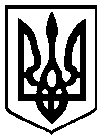 